ECCLESTON CE PRIMARY SCHOOL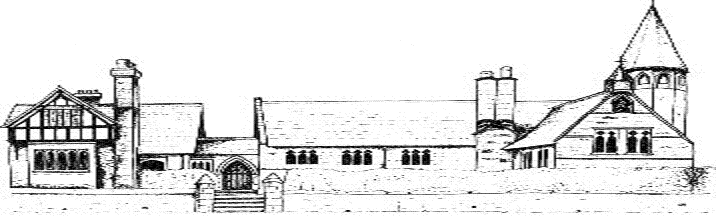 MUSIC CURRICULUMCYCLE ACYCLE BAutumnAutumnSpringSpringSummerSummerRabbit Class(Reception and Year 1)Hey You!Charanga UnitTraditional songs and rhymesSinging skillsChristmas PerformanceEveryone!Charanga UnitWild Man by Kate BushOur WorldCharanga UnitTraditional songs and rhymesBig Bear FunkCharanga UnitThe Extraordinary GardenerSquirrel Class(Years 2 and 3)Hands, Feet, HeartCharanga UnitWith A Little Help From My Friends – Lennon and McCartneyRecorders and reading musicRecorders and reading musicSinging skillsJai Ho by AR RahmanChristmas PerformanceRecorders and reading musicStop! Charanga UnitBolero by RavelThree Little Birds Charanga Unit Hound Dog by Elvis Presley Recorders and reading musicI Wanna Play In A BandCharanga UnitRide of the Valkyries by WagnerRecorders and reading musicRecorders and reading musicNight Ferry by Anna ClyneRecorders and reading musicBadger Class(Years 4 and 5)Mama Mia Charanga UnitEnigma Variations by ElgarRecorders and reading musicRecorders and reading musicSinging skillsLe Freak by ChicChristmas PerformanceRecorders and reading musicAmasing preparationI Got You by James BrownRecorders and reading musicComposition on recordersClassroom Jazz 1Charanga UnitTropical Bird by the Trinidad Steel BandRecorders and reading musicAmasing Performance at the Storyhouse in ChesterLivin On A PrayerCharanga UnitInkanyezi Nezazi by Ladysmith Black MambazoRecorders and reading musicFox Class(Years 6)HappyCharanga UnitRecorders and reading musicComposition on recordersLibertango by PiazzollaRecorders and reading musicSinging skillsConnect It by Anna MeredithChristmas PerformanceA New Year CarolCharanga UnitWorld War 2 SongsSchindler’s List soundtrackRecorders and reading musicRecorders and reading musicCompositionSay My Name by Destiny’s ChildPunk and New WaveMazurkas Opus 24 by Chopin Carmina Burana by Carl OrffRecorders and reading musicThe BeatlesYear 6 musicalRecorders and reading musicAutumnAutumnSpringSpringSummerSummerRabbit Class (Reception and Year 1)Me!Charanga UnitTraditional rhymes and songsRecorders and reading musicSinging skillsChristmas PerformanceThe Nutcracker Suite by Prokofiev Recorders and reading musicRhythm In The Way We Walk and Banana RapCharanga UnitRunway Blues by Ma RaineyRecorders and reading musicRound and RoundCharanga UnitPeter and the Wolf studyTraditional rhymes and songsRecorders and reading musicIn The GrooveCharanga UnitTraditional rhymes and songsRecorders and reading musicThe Enormous Turnip PerformanceMars by HolstRecorders and reading musicSquirrel Class(Years 2 and 3)Let Your Spirit FlyCharanga UnitTheme from Dr Who by Grainger and DerbyshireRecorders and reading musicRecorders and reading musicSinging skillsChristmas PerformanceRecorders and reading musicA Night on the Bare Mountain by MussorgskyFanferra by Sergio MendesPoetry to music unitRecorders and reading musicRecorders and reading musicBeethoven’s 5th SymphonyReflect, Rewind and Replay Charanga UnitWonderwall by OasisRecorders and reading musicBadger Class(Years 4 and 5)Make You Feel My LoveCharanga UnitRecorders and reading musicRecorder playingReading music Singing skillsChristmas PerformanceRivers in classical music (Smetna, Strauss, Shostakovich) and compositionRecorders and reading musicClassroom Jazz 2Charanga UnitRecorders and reading musicFresh Prince of BelairCharanga UnitConnect It by Anna MeredithRecorders and reading musicDancing In The StreetsCharanga UnitRecorders and reading musicFox Class(Year 6)HappyCharanga UnitRecorders and reading musicComposition on recordersLibertango by PiazzollaRecorder lessonsSinging skillsConnect It by Anna MeredithChristmas PerformanceA New Year CarolCharanga UnitWorld War 2 SongsSchindler’s List soundtrackRecorders and reading musicCompositionSay My Name by Destiny’s ChildPunk and New WaveMazurkas Opus 24 by Chopin Carmina Burana by Carl OrffThe BeatlesYear 6 musical